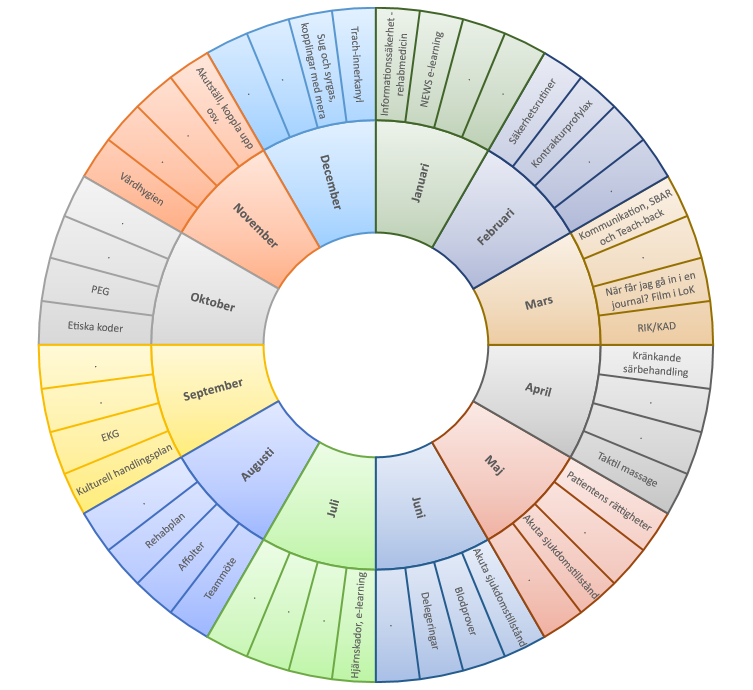 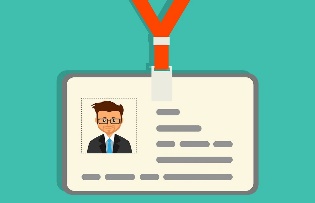 OmrådenUtfört (x)Trach-innerkanylSug och syrgas, kopplingar med meraAkutställ, koppla upp osv.VårdhygienPEGEtiska koderEKGKulturell handlingsplanRehabplanAffolterTeammöteHjärnskador, e-learningDelegeringarBlodproverAkuta sjukdomstillståndAkuta sjukdomstillståndPatientens rättigheterTaktil massageKränkande särbehandlingRIK/KADNär får jag gå in i en journal? Film i LoKKommunikation, SBAR och Teach-backKontrakturprofylax – spinalKontrakturprofylax vid strokeSäkerhetsrutinerNEWS e-learningInformationssäkerhet - rehabmedicin